«Дидактическая игра как средство патриотического воспитания дошкольников»«Воспитание любви к родному краю, родной культуре, родному городу,  родной речи – задача первостепенной важности, и нет необходимости это доказывать. Но как воспитать эту любовь? Она начинается с малого – с любви к своей семье, своему дому. Постоянно расширяясь, эта любовь к родному переходит в любовь к своему государству, его истории, его прошлому и настоящему, а затем ко всему человечеству».
                                    
                                          Академик Д. С. Лихачёв    Цель патриотического воспитания детей дошкольного       возраста состоит в том, чтобы посеять и взрастить в детской душе семена любви к родной природе, родному дому и семье, к истории и культуре страны, созданной трудами родных и близких людей.Задачами нравственно – патриотического воспитания дошкольников являются:создание педагогических условий для патриотического воспитания дошкольников посредством включения краеведческого материала в игровую деятельность;формирование нравственных правил и норм поведения в обществе: гуманность человеческих взаимоотношений, толерантное отношение к коренным жителям нашего региона, позитивное восприятие национальных различий, языка, традиций. Дидактическая игра - один из видов детской деятельности имеющих большое воспитательное и образовательное значение.Функции дидактической игрыФорма обучения детей Игровой метод обучения Самостоятельная игровая деятельность Всесторонние воспитание личности Дидактическая игра направлена на расширение, углубление, систематизацию представлений детей об окружающем, воспитание познавательных интересов, и развитие познавательных способностей.Использование дидактической игры в патриотическом воспитании дошкольников является неотъемлемой частью воспитания к самым близким людям – отцу  и матери, любви к своему дому, улице, детскому саду, городу и ознакомления с историей родного края.В играх отражается природа родного края, образ жизни людей, их труд, быт, национальные устои.При проведении игр особое внимание следует обратить на создание атмосферы увлечённости, посильности дидактической задачи.Виды дидактических игр в патриотическом воспитании - Словесные - Настольно-печатные Пройдемся немного по играм, которые мы используем в патриотическом воспитании.Дидактические игры по ознакомлению с государственной символикой родного края«Найди флаг»Задача: формировать представления детей о государственных символах родного края (флаг, герб). Воспитывать  любовь к своему городу.флаги разных стран (Российской Федерации, Великобритании, США, Японии, Германии) - 4 набора; изображения детей с флагами стран;1 вариант игры: дети показывают флаг страны, названный воспитателем;2 вариант игры: дети выкладывают все флаги в заданной воспитателем последовательности;3 вариант игры: помочь детям ответить на вопросы "Как называют жителей страны... (Российской Федерации, Японии, Великобритании, Германии, США)?";«Составь флаг»Задача: формировать умения детей  отличать и составлять флаг своей страны из частей; развивать зрительное внимание, память, мышление; воспитывать любовь к своему городу.«Найди герб».Задача: формировать знания о гербе своей республики, города, области; закреплять знания о том, что нарисовано на гербе и что это обозначает; воспитывать любовь к своему городу. «Составь картинку герба»Задача: способствовать закреплению знания герба своей республики, города, области; закрепить знания о том, что нарисовано на гербе и что это обозначает; воспитывать любовь к своему городу.«Флаг и герб»Задача: способствовать умению соединять герб и флаг страны, города, области; развивать зрительное внимание, память, мышление; воспитывать любовь к своему городу. Дидактические игры по ознакомлению с архитектурой и памятными местами городаВ этом году мы обновили новые дидактические игры в патриотическом центре «Путешествие по городу Саратову»Задача: знакомить с родным городом, с достопримечательностями города, с памятниками культуры ; воспитывать любовь к родному краю.Материал: альбом фотографий родного города, игровое поле, фишки (машинки, человечки), кубик.Прежде чем начать игру, воспитатель вместе с детьми рассматривает фотографий, на которых изображены достопримечательности города. Проводится краткая беседа о названиях улиц и зданиях города.Правила игры: правила очень просты и доступны для старших дошкольников. Все игроки расставляют свои фишки на «СТАРТ». Очередность выполнения хода определяется участниками перед началом игры с помощью жребия. Стрелки на игровом поле подскажут направление движения. Побеждает тот, кто быстрее доберется до «Финиша».Вариант 1: Максимальное количество участников 4 человека. Игроки по очереди бросают кубик и, в соответствии с выпавшим количеством точек, передвигают свою фишку по игровому полю. Основной путь - по всем цветным кружкам. Если фишка остановилась на красном кружке, то игрок пропускает ход. Если фишка остановилась на голубом кружке - то игрок называет находящуюся рядом достопримечательность. Если игрок затруднился ответить, то он пропускает ход. Побеждает тот, кто быстрее доберется до «Финиша», правильно называя и рассказывая про все достопримечательности родного города. «Памятники Саратова» («Угадай фрагмент памятника»)Задача: закрепить знания детей о достопримечательностях города; воспитывать любовь к род Цель: формирование умения сравнивать объекты, устанавливать их сходства и различия.Материалы: изображения известных в городе памятников, и фрагменты этих памятников.Ход игры: Детям раздаются маленькие картинки-фрагменты. Необходимо найти какому памятнику они принадлежат, рассказать о нем (назвать памятник, его местонахождение…)ному городу, желание сделать его красивее. «Заколдованный город»Задача: закрепить представления детей об архитектуре современных зданий и сооружений; познакомить с архитектурными особенностями города; развивать у детей наблюдательность, память, внимание. Материал: карточки с контурными изображениями зданий и других сооружений современного города; фотографии с изображением этих же зданий и сооружений.Ход игры: Воспитатель предлагает рассмотреть фотографии зданий, затем карточки с контурами этих же зданий и сопоставить контуры с фотографиями. По ходу игровых действий «восстановления заколдованного города» воспитатель проводит заочную мини-экскурсию по этим местам (возможно с опорой на личные знания и опыт детей).Дидактические игры по ознакомлению с традициями и культурой родного края«Продолжи пословицу»Задача: знакомить с устным народным творчеством«Народные промыслы»Задача: знакомить детей с народными промыслами, прививать интерес к русским традициям, учить узнавать и отличать различные промыслы.«Сортируй узоры»Задача: знакомить детей с народными промыслами, прививать интерес к русским традициям, учить узнавать и отличать различные промыслы.Материал: картинки народных промыслов «Одень куклу»Задача: знакомить с национальной одеждой, прививать интерес к национальной культуре«Одежда и оружие богатырей земли Русской»Задача:    формирование первоначальных исторических представлений о воинах – богатырей древней Руси; закрепить названия элементов костюма русского богатыря; оружия русского воина, учить описывать внешность богатырей. 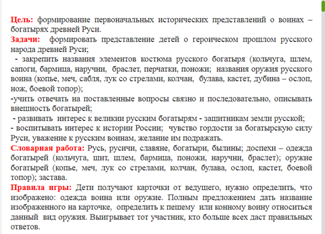 Игра – лото «Ремёсла Киевской Руси»Задача: знакомство с ремеслами Киевской Руси, понятиями          профессий,  формирование интереса к истории родного народа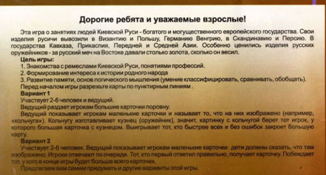 Дидактическая игра на магнитах по теме : «Разнообразие животного мира Саратовской области»Задачи : формировать и закреплять представления о диких животных, и чем они питаются;расширять представление детей о внешнем виде, образе жизни, питании животных;развивать умение анализировать, обобщать и сравнивать образ жизни животных.развитие зрительного внимания, памяти, словарного запаса;- воспитывать бережное отношение к природе, животным